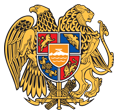 ՀԱՅԱՍՏԱՆԻ ՀԱՆՐԱՊԵՏՈՒԹՅԱՆ ԱՐԱԳԱԾՈՏՆԻ ՄԱՐԶԹԱԼԻՆ ՀԱՄԱՅՆՔՀայաստանի Հանրապետության Արագածոտնի մարզի  Թալինի համայնքապետարան, Գայի -1. Հեռ. 02492 25-46  Էլ.փոստ  taliniqaxaqapetaran@list.ruԱՐՁԱՆԱԳՐՈւԹՅՈւՆ N 5« 28 »  նոյեմբերի   2022 թվականԹԱԼԻՆ ՀԱՄԱՅՆՔԻ ԱՎԱԳԱՆՈՒ ԱՌԱՋԻՆ ՆՍՏԱՇՐՋԱՆԻ ՀԵՐԹԱԿԱՆ  ՆԻՍՏԻԹալին համայնքի ավագանու անդամների օրենքով սահմանված թվից՝ 27 հոգուց նիստին ներկա էին 25-ը՝ Տավրոս Սափեյանը, Բաբկեն Պողոսյանը, Արման Կարապետյանը, Սարգիս Գրիգորյանը, Սևակ Սիմոնյանը, Գեղամ Ղազարյանը, Սերգե Մկրտչյանը, Մհեր Մարգարյանը, Ավետիս Մինասյանը, Հարություն Կարապետյանը, Էմին Մկրտչյանը, Արմեն Ծառուկյանը, Նելլի Մարգարյանը, Արթուր Նազարյանը, Արուսիկ Վարդանյանը, Նարեկ Գրիգորյանը, Արմեն Գրիգորյանը, Կարեն Գրիգորյանը, Վահե Եղիազարյանը, Մնացական Մնացականյանը, Դավիթ Մանուկյանը, Գագիկ.Ավետիսյանը, Ալբերտ Հարոյանը, Սարգիս Մուրադյանը և Ղուկաս Հակոբյանը։Բացակա էին ավագանու անդամներ`Գևորգ Սահակյանը և Սանդուխտ Ավետիսյանը։Նիստը վարում էր համայնքի ղեկավար Տավրոս Սափեյանը։Նիստն արձանագրում էր աշխատակազմի քարտուղար Ավետիք Ավետիսյանը։Նախքան նիստի օրակարգը ներկայացնելը, համայնքի ղեկավարը շնորհավորեց «Քաղաքացիական պայմանագիր» կուսակցությունից մանդատները վայր դրած ավագանու անդամների փոխարեն նոր մանդատ ստացած ավագանու անդամներ Սևակ Սիմոնյանին, Հարություն Կարապետյանին, Նարեկ Գրիգորյանին և հանձնեց մանդատները։Լսեցին  1. ՀՀ Արագածոտնի մարզի Թալին համայնքի  ավագանու 2022թ. նոյեմբերի 28-ի հերթական նիստի օրակարգը հաստատելու մասին։(Զեկուցող՝ Տ.Սափեյան)  Զեկուցողը ներկայացրեց նիստի օրակարգը և դրեց քվեարկության։Որոշեցին  N 42-Ա Ղեկավարվելով  << Տեղական ինքնակառավարման  մասին>> ՀՀ օրենքի 14-րդ հովածի  6-րդ կետի պահանջներով,                                                                                                                  Թալին համայնքի ավագանին որոշում է՝Հաստատել  Թալին համայնքի ավագանու 2022թ.-ի նոյեմբերի 28-ի հերթական նիստի  օրակարգը՝1.ՀՀ Արագածոտնի մարզի Թալին համայնքի վարչական սահմաններում գտնվող անշարժ գույքի սեփականատիրոջ կամ տիրապետողի՝ իր տիրապետման տակ գտնվող անշարժ գույքի և դրան հարակից ընդհանուր օգտագործման տարածքի  պարտադիր բարեկարգման կարգը սահմանելու մասին։                                                                            (Զեկ. Ս.Մկրտչյան) 2.ՀՀ Արագածոտնի մարզի Թալին համայնքի վարչական տարածքում հանրային սննդի կազմակերպման և իրականացման կանոնները սահմանելու մասին։ (Զեկ. Ս.Մկրտչյան)  3.ՀՀ Արագածոտնի մարզի Թալին համայնքի վարչական տարածքում արտաքին գովազդ տեղադրելու կարգն ու պայմանները սահմանելու մասին։(Զեկ. Ս.Մկրտչյան)  4.ՀՀ Արագածոտնի մարզի Թալին համայնքում սոցիալական աջակցության վերաբերյալ կամավոր խնդիրները լուծելու չափորոշիչները սահմանելու մասին։(Զեկ. Ս.Մկրտչյան)  5.ՀՀ Արագածոտնի մարզի Թալին համայնքի  կամավոր խնդիրները սահմանելու ու դրանց լուծմանն ուղղված սեփական լիազորությունների իրականացման կարգը սահմանելու մասին։(Զեկ. Ս.Մկրտչյան)  6.ՀՀ Արագածոտնի մարզի Թալին համայնքի քաղաքային բնակավայրերում տնային կենդանիներ պահելու և հաշվառելու կանոնները հաստատելու մասին։(Զեկ. Ս.Մկրտչյան) 7.ՀՀ Արագածոտնի մարզի Թալին   համայնքի արոտավայրերի և խոտհարքների օգտագործման կարգը հաստատելու մասին։(Զեկ. Ս.Մկրտչյան) 8.ՀՀ Արագածոտնի մարզի Թալին համայնքի աճուրդի անցկացման կանոնակարգը  հասատելու մասին։(Զեկ. Ս.Մկրտչյան) 9.ՀՀ Արագածոտնի մարզի Թալին համայնքում Տեղական տուրք և Տեղական վճար վճարողների գրանցամատյաններ վարելու կարգը հաստատելու մասին։(Զեկ. Ս.Մկրտչյան)10.ՀՀ Արագածոտնի մարզի Թալին համայնքում հանրային բաց լսումներ և(կամ) քնարկումների կազմակերպման և անցկացման կարգը հաստատելու մասին։(Զեկ. Ս.Մկրտչյան)11.ՀՀ Արագածոտնի մարզի Թալին համայնքում տեղական ինքնակառավարմանը բնակիչների մասնակցության կարգը հաստատելու մասին։(Զեկ. Ս.Մկրտչյան)12.ՀՀ Արագածոտնի մարզի Թալին համայնքի ղեկավարին կից խորհրդակցական մարմինների ձևավորման և գործունեության կարգը հաստատելու մասին։(Զեկ. Ս.Մկրտչյան)13.ՀՀ Արագածոտնի մարզի Թալին համայնքապետարանի Խնամակալության և հոգաբարձության մարմնի կանոնադրությունը  հաստատելու մասին։(Զեկ. Ս. Մկրտչյան)14.ՀՀ Արագածոտնի մարզի Թալին համայնքի քաղաքաշինական կանոնադրությունը հաստատելու մասին։(Զեկ. Ս.Մկրտչյան)15.ՀՀ Արագածոտնի մարզի Թալինի համայնքապետարանում հավաքների իրազկումների գրանցամատյանի վարման կարգը ու ձևը հաստատելու մասին։(Զեկ. Ս. Մկրտչյան)16.ՀՀ Արագածոտնի մարզի Թալին համայնքի ղեկավարի և ավագանու անդամնների կողմից քաղաքացիների ընդունելության կազմակերպման կարգը հաստատելու մասին։(Զեկ. Ս.Մկրտչյան)17.ՀՀ Արագածոտնի մարզի Թալին համայնքի սեփականություն հանդիսացող շինությունների վարձակալության վճար սահմանելու մասին։(Զեկ. Ս.Մկրտչյան)18.ՀՀ Արագածոտնի մարզի Թալինի համայնքապետարանի աշխատակազմի համայնքային ծառայողների պաշտոնային դրույքաչափի նկատմամբ հավելավճար սահմանելու մասին։(Զեկ. Ս.Մկրտչյան)19.ՀՀ Արագածոտնի մարզի Թալին համայնքում տեղական տուրքերի և վճարների 2023թ.-ի տեսակներն ու դրույքաչափերը հաստատելու մասին։(Զեկ. Ս.Մկրտչյան)20.Հայաստանի տարածքային զարգացման հիմնադրամի կողմից իրականացվող սոցիալական ներդրումների և տեղական զարգացման լրացուցիչ ֆինանսավորման (լֆ) ծրագրի երկրորդ բաղադրիչի շրջանակներում համայնքի կողմից ծրագրի առաջարկ ներկայացնելու նպատակով նախաձեռնող խումբ ստեղծելու մասին։ (Զեկ. Ս.Մկրտչյան) 20.Թալինի համայնքի ավագանու առաջին նստաշրջանի վերջին հերթական նիստի օր սահմանելու մասին։(Զեկ. Ս. Մկրտչյան)Կողմ-22                                                    Դեմ -0                                            Ձեռնպահ-01.Տ.Սափեյան2.Ա.Կարապետյան3.Ս.Գրիգորյան4.Ս.Սիմոնյան5.Գ.Ղազարյան6.Մ.Մարգարյան7.Ա.Մինասյան8.Հ.Կարապետյան9.Է.Մկրտչյան10.Ա.Ծառուկյան11.Ա.Նազարյան12.Ա.Վարդանյան13.Ն.Գրիգորյան14.Բ.Պողոսյան15.Ս.Մկրտչյան16.Ա.Գրիգորյան17.Վ.Եղիազարյան18.Մ.Մնացականյան19.Ս.Մուրադյան20.Ղ.Հակոբյան21.Դ.Մանուկյան22.Գ.ԱվետիսյանԱվագանու անդամներ Նելլի Մարգարյանը, Ալբերտ Հարոյանը և Կարեն Գրիգորյանը ուշացումով ներկայացան ավագանու նիստին և հարցերի մի մասի քվեարկությանը չկարողացան մասնակցել։Լսեցին 2. ՀՀ Արագածոտնի մարզի Թալին համայնքի վարչական սահմաններում գտնվող անշարժ գույքի սեփականատիրոջ կամ տիրապետողի՝ իր տիրապետման տակ գտնվող անշարժ գույքի և հարակից ընդհանուր օգտագործման տարածքի պարտադիր բարեկարգման կարգը սահմանելու մասին։ (Զեկուցող՝ Ս.Մկրտչյան)  Զեկուցողը ներկայացրեց որոշման նախագիծը։Հարցեր, առաջարկություններ և արտահայտվողներ չեղան։Որոշեցին  N 43-Ն    Հիմք ընդունելով «Տեղական ինքնակառավարման մասին» օրենքի 18-րդ հոդվածի 1-ին մասի 36-րդ կետի պահանջները,    Թալին համայնքի ավագանին որոշում է.1.Սահմանել Թալին համայնքի վարչական սահմաններում գտնվող անշարժ գույքի սեփականատիրոջ կամ տիրապետողի՝ իր տիրապետման տակ գտնվող անշարժ գույքի և դրան հարակից ընդհանուր օգտագործման տարածքի պարտադիր բարեկարգման կարգը՝ համաձայն հավելվածի:	2. Սույն որոշումն ուժի մեջ է մտնում պաշտոնական հրապարակմանը հաջորդող օրվանից:Կողմ-20                                               Դեմ -0                                     Ձեռնպահ-21.Տ.Սափեյան                                                                                                            1.Դ.Մանուկյան2.Ա.Կարապետյան                                                                                                   2.Գ.Ավետիսյան3.Ս.Գրիգորյան4.Ս.Սիմոնյան5.Գ.Ղազարյան6.Մ.Մարգարյան7.Ա.Մինասյան8.Հ.Կարապետյան9.Է.Մկրտչյան10.Ա.Ծառուկյան11.Ա.Նազարյան12.Ա.Վարդանյան13.Ն.Գրիգորյան14.Բ.Պողոսյան15.Ս.Մկրտչյան16.Ա.Գրիգորյան17.Վ.Եղիազարյան18.Մ.Մնացականյան19.Ս.Մուրադյան20.Ղ.ՀակոբյանԼսեցին 3. ՀՀ Արագածոտնի մարզի Թալին համայնքի վարչական տարածքում հանրային սննդի կազմակերպման և իրականացման կանոնները սահմանելու մասին։ (Զեկուցող՝ Ս.Մկրտչյան)Զեկուցողը ներկայացրեց որոշման նախագիծը։Հարցեր, առաջարկություններ և արտահայտվողներ չեղան։Որոշեցին N 44-Ն  Ղեկավարվելով «Տեղական ինքնակառավարման մասին» օրենքի 18-րդ հոդվածի 1-ին մասի 40-րդ կետի պահանջներով և հիմք ընդունելով «Առևտրի և ծառայությունների մասին» օրենքի 10-րդ հոդվածի պահանջները,Թալին համայնքի ավագանին որոշում է.1.Սահմանել Թալին համայնքի վարչական տարածքում հանրային սննդի կազմակերպման և իրականացման կանոնները՝ համաձայն հավելվածի:	2.Սույն որոշումն ուժի մեջ է մտնում պաշտոնական հրապարակմանը հաջորդող օրվանից:Կողմ-21                                              Դեմ -0                                       Ձեռնպահ-21.Տ.Սափեյան                                                                                                             1.Դ.Մանուկյան2.Ա.Կարապետյան                                                                                                    2.Գ.Ավետիսյան3.Ս.Գրիգորյան4.Ս.Սիմոնյան5.Գ.Ղազարյան6.Մ.Մարգարյան7.Ա.Մինասյան8.Հ.Կարապետյան9.Է.Մկրտչյան10.Ա.Ծառուկյան11.Ա.Նազարյան12.Ա.Վարդանյան13.Ն.Գրիգորյան14.Բ.Պողոսյան15.Ս.Մկրտչյան16.Ա.Գրիգորյան17.Վ.Եղիազարյան18.Մ.Մնացականյան19.Ս.Մուրադյան20.Ղ.Հակոբյան21.Ա.ՀարոյանԼսեցին 4. ՀՀ Արագածոտնի մարզի Թալին համայնքի վարչական տարածքում արտաքին գովազդ տեղադրելու կարգն ու պայմանները սահմանելու մասին։ (Զեկուցող՝ Ս.Մկրտչյան)Զեկուցողը ներկայացրեց որոշման նախագիծը։Հարցեր, առաջարկություններ և արտահայտվողներ չեղան։Որոշեցին N 45-Ն Հիմք ընդունելով «Տեղական ինքնակառավարման մասին» օրենքի 18-րդ հոդվածի 1-ին մասի 41-րդ կետի պահանջները Թալին համայնքի ավագանին որոշում է.1.Սահմանել Թալին համայնքի վարչական տարածքում արտաքին գովազդ տեղադրելու կարգը՝ համաձայն N 1 հավելվածի:	2.Սահմանել Թալին համայնքի վարչական տարածքում արտաքին գովազդ տեղադրելու պայմանները՝ համաձայն N 2 հավելվածի:3.Սույն որոշումն ուժի մեջ է մտնում պաշտոնական հրապարակմանը հաջորդող օրվանից:Կողմ-20                                               Դեմ -0                                       Ձեռնպահ-31.Տ.Սափեյան                                                                                                          1.Դ.Մանուկյան2.Ա.Կարապետյան                                                                                                 2.Գ.Ավետիսյան3.Ս.Գրիգորյան                                                                                                        3.Ղ.Հակոբյան4.Ս.Սիմոնյան5.Գ.Ղազարյան6.Մ.Մարգարյան7.Ա.Մինասյան8.Հ.Կարապետյան9.Է.Մկրտչյան10.Ա.Ծառուկյան11.Ա.Նազարյան12.Ա.Վարդանյան13.Ն.Գրիգորյան14.Բ.Պողոսյան15.Ս.Մկրտչյան16.Ա.Գրիգորյան17.Վ.Եղիազարյան18.Մ.Մնացականյան19.Ս.Մուրադյան20.Ա.ՀարոյանԼսեցին 5. ՀՀ Արագածոտնի մարզի Թալին համայնքում սոցիալական աջակցության վերաբերյալ կամավոր խնդիրները լուծելու չափորոշիչները սահմանելու մասին։ (Զեկուցող՝ Ս.Մկրտչյան)Զեկուցողը ներկայացրեց որոշման նախագիծը։Հարցեր, առաջարկություններ և արտահայտվողներ չեղան։Որոշեցին  N 46 -Ն Հիմք ընդունելով Հայաստանի Հանրապետության Սահմանադրության 182-րդ հոդվածի 1-ին մասի պահանջները, ղեկավարվելով «Տեղական ինքնակառավարման մասին» օրենքի 10-րդ հոդվածի 11-րդ մասի և «Սոցիալական աջակցության մասին» օրենքի 24-րդ հոդվածի 1-ին մասի 3-րդ կետի դրույթներով Թալին համայնքի ավագանին որոշում է.1.Սահմանել Թալին համայնքում սոցիալական աջակցության վերաբերյալ կամավոր խնդիրները լուծելու չափորոշիչները՝ համաձայն հավելվածի:	2.Սույն որոշումն ուժի մեջ է մտնում պաշտոնական հրապարակմանը հաջորդող օրվանից:Կողմ-20                                               Դեմ -0                                       Ձեռնպահ-31.Տ.Սափեյան                                                                                                            1.Դ.Մանուկյան2.Ա.Կարապետյան                                                                                                   2.Գ.Ավետիսյան3.Ս.Գրիգորյան                                                                                                          3.Ղ.Հակոբյան4.Ս.Սիմոնյան5.Գ.Ղազարյան6.Մ.Մարգարյան7.Ա.Մինասյան8.Հ.Կարապետյան9.Է.Մկրտչյան10.Ա.Ծառուկյան11.Ա.Նազարյան12.Ա.Վարդանյան13.Ն.Գրիգորյան14.Բ.Պողոսյան15.Ս.Մկրտչյան16.Ն.Մարգարյան17.Ա.Գրիգորյան18.Վ.Եղիազարյան19.Մ.Մնացականյան20.Ա.ՀարոյանԱվագանու անդամ Սարգիս Մուրադյանը քվեարկությանը չմասնակցեց։Լսեցին 6. ՀՀ Արագածոտնի մարզի Թալին համայնքի կամավոր խնդիրները սահմանելու ու դրանց լուծմանն ուղղված սեփական լիազորությունների իրականացման կարգը սահմանելու մասին։ (Զեկուցող՝ Ս.Մկրտչյան)Զեկուցողը ներկայացրեց որոշման նախագիծը։ Հարցեր, առաջարկություններ և արտահայտվողներ չեղան։Որոշեցին N 47-Ն      Հիմք ընդունելով Հայաստանի Հանրապետության Սահմանադրության 182-րդ հոդվածի 1-ին մասի դրույթները և ղեկավարվելով  <<Տեղական ինքնակառավարման  մասին>> Հայաստանի Հանրապետության օրենքի 10-րդ հոդվածի  10-րդ մասի և 18-րդ հոդվածի 1-ին մասի 7-րդ կետի դրույթներով,   Թալին համայնքի ավագանին որոշում է՝1.Հաստատել <<Համայնքի կամավոր խնդիրները ու դրանց լուծմանն ուղղված սեփական լիազորոթյունների իրականացման կարգը>>` համաձայն հավելվածի:2. Սույն որոշումն ուժի մեջ է մտնում պաշտոնական հրապարակման օրվան  հաջորդող  տասներորդ օրը:Կողմ-19                                               Դեմ -1                                       Ձեռնպահ-31.Տ.Սափեյան                                                  1.Ղ.Հակոբյան                                     1.Դ.Մանուկյան2.Ա.Կարապետյան                                                                                                       2.Գ.Ավետիսյան3.Ս.Գրիգորյան                                                                                                              3.Ս.Մուրադյան4.Ս.Սիմոնյան5.Գ.Ղազարյան6.Մ.Մարգարյան7.Ա.Մինասյան8.Հ.Կարապետյան9.Է.Մկրտչյան10.Ա.Ծառուկյան11.Ա.Նազարյան12.Ա.Վարդանյան13.Ն.Գրիգորյան14.Բ.Պողոսյան15.Ս.Մկրտչյան16.Ն.Մարգարյան17.Ա.Գրիգորյան18.Վ.Եղիազարյան19.Մ.ՄնացականյանԱվագանու անդամ Ալբերտ Հարոյանը քվեարկությանը չմասնակցեց։Լսեցին 7. ՀՀ Արագածոտնի մարզի Թալին համայնքի քաղաքային բնակավայրերում տնային կենդանիներ պահելու և հաշվառելու կանոնները հաստատելու մասին։ (Զեկուցող՝ Ս.Մկրտչյան) Զեկուցողը ներկայացրեց որոշման նախագիծը։Թափառող շների խնդիրը լուծելու հետ կապված հարց բարձրացրեց ավագանու անդամ Մ.Մնացականյանը։Հարցին պատասխանեց համայնքի ղեկավար Տ.Սափեյանը նշելով, որ խնդիրը գտնվում է համայնքապետարանի ուշադրության կենտրոնում, նախատեսվում է մինչև 2023թ.-ը հաշվի առնելով բյուջեի հնարավորությունները 30-40 շուն ստերջացնել, այդքան էլ 2023թ.-ին և այդպես աստիճանաբար խնդրին լուծում տալ։Մեղուներ պահելու դեպքում 2մ բարձրությամբ պարիսպ ապահովելու պահանջի հետ կապված հարց բարձրացրեց ավագանու անդամ Ս.Մուրադյանը։ Հարցին պատասխանեց համայնքի ղեկավար Տ.Սափեյանը նշելով, որ թույլ չենք տա օրենքը շրջանցել, բայց նաև անհարգի ժողովրդին նեղացնելու առիթներ չենք ստեղծի։ Հարցի հետ կապված լրացուցիչ պարզաբանում տվեց նաև զեկուցող Ս.Մկրտչյանը։Որոշեցին  N 48-Ն   Հիմք ընդունելով «Տեղական տուրքերի և վճարների մասին»  ՀՀ օրենքի 9-րդ հոդվածի 1-ին մասի 13-րդ կետի պահանջները, Թալին համայնքի ավագանին որոշում է.1.Հաստատել Թալին համայնքի քաղաքային բնակավայրերում տնային կենդանիներ պահելու և հաշվառելու կանոնները՝ համաձայն հավելվածի:	2. Սույն որոշումն ուժի մեջ է մտնում պաշտոնական հրապարակմանը հաջորդող օրվանից:Կողմ-19                                      Դեմ -0                                    Ձեռնպահ-41.Տ.Սափեյան                                                                                                       1.Դ.Մանուկյան2.Ա.Կարապետյան                                                                                              2.Գ.Ավետիսյան3.Ս.Գրիգորյան                                                                                                     3.Ղ.Հակոբյան4.Ս.Սիմոնյան                                                                                                       4.Ա.Գրիգորյան5.Գ.Ղազարյան6.Մ.Մարգարյան7.Ա.Մինասյան8.Հ.Կարապետյան9.Է.Մկրտչյան10.Ա.Ծառուկյան11.Ա.Նազարյան12.Ա.Վարդանյան13.Ն.Գրիգորյան14.Բ.Պողոսյան15.Ս.Մկրտչյան16.Ն.Մարգարյան17.Ս.Մուրադյան18.Վ.Եղիազարյան19.Մ.ՄնացականյանԱվագանու անդամ Ալբերտ Հարոյանը քվեարկությանը չմասնակցեց։Լսեցին 8. ՀՀ Արագածոտնի մարզի Թալին համայնքի արոտավայրերի և խոտհարքների օգտագործման կարգը հաստատելու մասին։(Զեկուցող՝ Ս.Մկրտչյան) Զեկուցողը ներկայացրեց որոշման նախագիծը։Ավագանու անդամ Մ.Մնացականյանը հարցրեց նախագիծը համայնքի բոլոր արոտներին է վերաբերում թե՞ միայն լեռնային արոտներին։Զեկուցողը պատասխանեց, որ նախագիծը վերաբերում է համայնքի բոլոր արոտներին։Հարցի հետ կապված արտահայտվեց ավագանու անդամ Դ.Մուրադյանը նշելով, որ տարիներ շարունակ արոտները օգտագործվել են ոչ արդյունավետ ու հայտնի չէ արոտների օգտագործման վճարների որքան մասն է մուտքագրել համայնքի բյուջե և հույս հայտնեց, որ այսուհետ արոտների օգտագործման արդյունավետությունը կբարձրանա։ Հարցին պատասխանեց համայնքի ղեկավար Տ.Սափեյանը, վստահեցնելով, որ արոտների օգտագործման արդյունավետությունը անպայման բարձրացվելու է և առաջին հերթին արոտները տրամադրվելու են տվյալ բնակավայրի բնակիչների, որից հետո նոր այլ բնակավայրերի բնակիչների, եթե իհարկե ավել արոտավայրեր մնան։Որոշեցին N 49-Ն Ղեկավարվելով <<Տեղական Ինքնակառավարման մասին>> ՀՀ օրենքի 18-րդ հոդվածի դրույթներով, հիմք ընդունելով   Հայաստանի Հանրապետության  կառավարության 2011 թվականի ապրիլի 14-ի <<Հայաստանի Հանրապետությունում արոտավայրերի և խոտհարքների  օգտագործման կարգը սահմանելու մասին>> N 389 –Ն որոշումը,Թալին համայնքի ավագանին  որոշում է՝1.Հաստատել ՀՀ Արագածոտնի մարզի Թալին համայնքի վարչական տարածքում գտնվող արոտավայրերի և խոտհարքների օգտագործման կարգը` համաձայն հավելվածի :
2.Սույն որոշումը ուժի մեջ է մտնում պաշտոնական հրապարակման հաջորդող օրվանից։           Կողմ-23                                               Դեմ -0                                       Ձեռնպահ-01.Տ.Սափեյան               2.Ա.Կարապետյան                                                                                                                                                                                                                                                3. Ս.Գրիգորյան4.Ս.Սիմոնյան5.Գ.Ղազարյան6.Մ.Մարգարյան7.Ա.Մինասյան8.Հ.Կարապետյան9.Է.Մկրտչյան10.Ա.Ծառուկյան11.Ա.Նազարյան12.Ա.Վարդանյան13.Ն.Գրիգորյան14.Բ.Պողոսյան15.Ս.Մկրտչյան16.Ն.Մարգարյան17.Ա.Գրիգորյան18.Վ.Եղիազարյան19.Մ.Մնացականյան20.Ղ.Հակոբյան   21.Ս.Մուրադյան  22.Դ.Մանուկյան     23.Գ.ԱվետիսյանԱվագանու անդամ Ալբերտ Հարոյանը քվեարկությանը չմասնակցեց։Լսեցին 9. ՀՀ Արագածոտնի մարզի Թալին համայնքի աճուրդի անցկացման կանոնակարգը հաստատելու մասին։(Զեկուցող՝ Ս.Մկրտչյան)Զեկուցողը ներկայացրեց որոշման նախագիծը։Հարցեր, առաջարկություններ և արտահայտվողներ չեղան։Որոշեցին  N 50-Ն Ղեկավարվելով <<Տեղական ինքնակառավարման մասին>> ՀՀ օրենքի 18-րդ հոդվածի 1-ին մասի 21-րդ կետի, ՀՀ հողային օրենսգրքի 67,68,69-րդ և 70-րդ հոդածների, <<Հրապարակային սակարկության մասին>> ՀՀ օրենքի 8-րդ հոդվածի և ՀՀ կառավարության 12.04.2001թ N-286 որոշմամբ  հաստատված  կարգի V գլխի պահանջներով, Թալին համայնքի ավագանին որոշում է՝  1.Հաստատել Թալինի համայնքապետարանի աճուրդների անցկացման կանոնակարգը՝ համաձայն կից հավելվածի:2.Սույն որոշումը ուժի մեջ է մտնում պաշտոնական հրապարակմանը հաջորդող օրվանից:          Կողմ-22                                               Դեմ -0                                      Ձեռնպահ-21.Տ.Սափեյան                                                                                                        1.Դ.Մանուկյան      2.Ա.Կարապետյան                                                                                              2.Գ.Ավետիսյան                                                                                                                                                                                                                                          3. Ս.Գրիգորյան4.Ս.Սիմոնյան5.Գ.Ղազարյան6.Մ.Մարգարյան7.Ա.Մինասյան8.Հ.Կարապետյան9.Է.Մկրտչյան10.Ա.Ծառուկյան11.Ա.Նազարյան12.Ա.Վարդանյան13.Ն.Գրիգորյան14.Բ.Պողոսյան15.Ս.Մկրտչյան16.Ն.Մարգարյան17.Ա.Գրիգորյան18.Վ.Եղիազարյան19.Մ.Մնացականյան20.Ղ.Հակոբյան   21.Ս.Մուրադյան22.Ա.Հարոյան  Լսեցին 10. ՀՀ Արագածոտնի մարզի Թալին համայնքում տեղական տուրք և տեղական վճար վճարողների գրանցամատյանները վարելու կարգը հաստատելու մասին։(Զեկուցող՝ Ս.Մկրտչյան)Զեկուցողը ներկայացրեց որոշման նախագիծը։Հարցեր, առաջարկություններ և արտահայտվողներ չեղան։Որոշեցին  N 51-Ն   Ղեկավարվելով  <<Տեղական ինքնակառավարման մասին>>  ՀՀ օրենքի 18-րդ հոդվածի 1-ին մասի   42-րդ կետի, <<Տեղական տուրքերի և վճարների մասին >> Հայաստանի Հանրապետության օրենքի 4-րդ հոդվածի դրույթներով  Թալին համայնքի ավագանին որոշում է՝ 1.Հաստատել  Թալին համայնքում տեղական տուրք և տեղական վճար վճարողների հաշվառման     գրանցամատյանների վարման կարգը համաձայն N 1 հավելվածի. 2.Հաստատել    1) Թալին համայնքում տեղական տուրք վճարողների  գրանցամատյանի ձևը՝ համաձայն  թիվ 2    հավելվածի:    2)Թալին համայնքում տեղական վճար վճարողների գրանցամատյանի ձևը՝  համաձայն թիվ 3      հավելվածի:  3.Սահմանել, որ Թալին համայնքում տեղական  տուրք  և տեղական վճար վճարողների        գրանցամատյանները  վարվում  են փաստաթղթային և էլեկտրոնային եղանակներով:  4.Սույն որոշումը ուժի մեջ է մտնում 2023թ-ի հունվարի 1-ից:          Կողմ-22                                               Դեմ -0                                       Ձեռնպահ-21.Տ.Սափեյան                                                                                                       1.Դ.Մանուկյան   2.Ա.Կարապետյան                                                                                              2.Գ.Ավետիսյան                                                                                                                                                                                                                                        3. Ս.Գրիգորյան4.Ս.Սիմոնյան5.Գ.Ղազարյան6.Մ.Մարգարյան7.Ա.Մինասյան8.Հ.Կարապետյան9.Է.Մկրտչյան10.Ա.Ծառուկյան11.Ա.Նազարյան12.Ա.Վարդանյան13.Ն.Գրիգորյան14.Բ.Պողոսյան15.Ս.Մկրտչյան16.Ն.Մարգարյան17.Ա.Գրիգորյան18.Վ.Եղիազարյան19.Մ.Մնացականյան20.Ղ.Հակոբյան   21.Ս.Մուրադյան22.Ա.Հարոյան  Լսեցին 11. ՀՀ Արագածոտնի մարզի Թալին  համայնքում հանրային բաց լսումների և (կամ) քննարկումների կազմակերպման և անցկացման կարգը հաստատելու մասին։ (Զեկուցող՝ Ս.Մկրտչյան) Զեկուցողը ներկայացրեց որոշման նախագիծը։Հարցեր, առաջարկություններ և արտահայտվողներ չեղան։Հայտարարությամբ հանդես եկավ ավագանու անդամ Ս.Սիմոնյանը,   ս/թ դեկտեմբերի 20-ին համայնքապետարանի դահլիճում կայանալիք հանրային քննարկման մասին, կապված «ԱՅԳ 1» արևային կայանի շինարարության համար 170հա հողատարածք տրամադրելու հետ։Որոշեցին  N 52-Ն   Ղեկավարվելով «Տեղական ինքնակառավարման մասին» ՀՀ օրենքի 18-րդ հոդվածի 1-ին մասի 39-րդ կետով և հիմք ընդունելով «Քաղաքաշինության մասին» ՀՀ օրենքի 13 և 14 հոդվածները և «Շրջակա միջավայրի վրա ազդեցության գնահատման և փորձաքննության մասին» ՀՀ օրենքի  26-րդ հոդվածի 1-ին մասը, 2-րդ մասի 3-րդ կետը, Թալին համայնքի ավագանին որոշում է.1.Հաստատել «Համայնքում հանրային բաց լսումների և (կամ) քննարկումների կազմակերպման և անցկացման կարգը»՝ համաձայն հավելվածի: 2.Սույն որոշումն ուժի մեջ է մտնում պաշտոնական հրապարակման օրվան հաջորդող տասներորդ օրը:           Կողմ-22                                               Դեմ -0                                       Ձեռնպահ-21.Տ.Սափեյան                                                                                                           1.Դ.Մանուկյան     2.Ա.Կարապետյան                                                                                                  2.Գ.Ավետիսյան                                                                                                                                                                                                                                          3. Ս.Գրիգորյան4.Ս.Սիմոնյան5.Գ.Ղազարյան6.Մ.Մարգարյան7.Ա.Մինասյան8.Հ.Կարապետյան9.Է.Մկրտչյան10.Ա.Ծառուկյան11.Ա.Նազարյան12.Ա.Վարդանյան13.Ն.Գրիգորյան14.Բ.Պողոսյան15.Ս.Մկրտչյան16.Ն.Մարգարյան17.Ա.Գրիգորյան18.Վ.Եղիազարյան19.Մ.Մնացականյան20.Ղ.Հակոբյան   21.Ս.Մուրադյան22.Ա.Հարոյան  Լսեցին 12. Թալին համայնքում տեղական ինքնակառավարմանը բնակիչների մասնակցության կարգը հաստատելու մասին։(Զեկուցող՝ Ս.Մկրտչյան)Զեկուցողը ներկայացրեց որոշման նախագիծը։Հարցեր և առաջարկություններ չեղան։Որոշեցին N 53-Ն Ղեկավարվելով ՀՀ Սահմանադրության 183-րդ հոդվածի, «Տեղական ինքնակառավարման մասին» ՀՀ օրենքի  8-րդ հոդվածի 1-ին մասի 14-րդ կետի, 11-րդ հոդվածի, 18-րդ հոդվածի 1-ին մասի 38-րդ կետի, 37-րդ հոդվածի, «Քաղաքաշինության մասին» ՀՀ օրենքի 12-14-րդ հոդվածների, «Շրջակա միջավայրի վրա ազդեցության գնահատման և փորձաքննության մասին» ՀՀ օրենքի 26-րդ հոդվածի դրույթներով և հիմք ընդունելով Տեղական ինքնակառավարման եվրոպական խարտիան, «Հայաստանի Հանրապետության բյուջետային համակարգի մասին» ՀՀ օրենքը, «Տեղեկատվության ազատության մասին» ՀՀ օրենքը, Հայաստանի Հանրապետության կառավարության 2018թ. հոկտեմբերի 10-ի  № 1148-Ն որոշումը,Թալին համայնքի ավագանին որոշում է.1.Հաստատել «Համայնքում տեղական ինքնակառավարմանը բնակիչների մասնակցության կարգը»՝ համաձայն հավելվածի:                          Կողմ-22                                               Դեմ -0                                       Ձեռնպահ-21.Տ.Սափեյան                                                                                                       1.Դ.Մանուկյան  2.Ա.Կարապետյան                                                                                              2.Գ.Ավետիսյան                                                                                                                                                                                                                                          3. Ս.Գրիգորյան4.Ս.Սիմոնյան5.Գ.Ղազարյան6.Մ.Մարգարյան7.Ա.Մինասյան8.Հ.Կարապետյան9.Է.Մկրտչյան10.Ա.Ծառուկյան11.Ա.Նազարյան12.Ա.Վարդանյան13.Ն.Գրիգորյան14.Բ.Պողոսյան15.Ս.Մկրտչյան16.Ն.Մարգարյան17.Ա.Գրիգորյան18.Վ.Եղիազարյան19.Մ.Մնացականյան20.Ղ.Հակոբյան   21.Ս.Մուրադյան22.Ա.Հարոյան  Լսեցին 13. Թալին համայնքի ղեկավարին կից խորհրդակցական մարմինների ձևավորման և գործունեության կարգը հաստատելու մասին։ (Զեկուցող՝ Ս.Մկրտչյան)Զեկուցողը ներկայացրեց որոշման նախագիծը։Հարցեր և առաջարկություններ չեղան։Որոշեցին N 54-Ն   Ղեկավարվելով «Տեղական ինքնակառավարման մասին» ՀՀ օրենքի 18-րդ հոդվածի 1-ին մասի 34-րդ կետի և 84-րդ հոդվածի 1-ին մասի պահանջներով և հիմք ընդունելով «Տեղական ինքնակառավարման մասին» ՀՀ օրենքի   35-րդ հոդվածի 1-ին մասը՝ Թալին համայնքի ավագանին որոշում է.  Հաստատել «Համայնքի ղեկավարին կից խորհրդակցական մարմինների ձևավորման և գործունեության կարգը»՝ համաձայն հավելվածի:          Կողմ-22                                               Դեմ -0                                       Ձեռնպահ-21.Տ.Սափեյան                                                                                                         1.Դ.Մանուկյան   2.Ա.Կարապետյան                                                                                                2.Գ.Ավետիսյան                                                                                                                                                                                                                                          3. Ս.Գրիգորյան4.Ս.Սիմոնյան5.Գ.Ղազարյան6.Մ.Մարգարյան7.Ա.Մինասյան8.Հ.Կարապետյան9.Է.Մկրտչյան10.Ա.Ծառուկյան11.Ա.Նազարյան12.Ա.Վարդանյան13.Ն.Գրիգորյան14.Բ.Պողոսյան15.Ս.Մկրտչյան16.Ն.Մարգարյան17.Ա.Գրիգորյան18.Վ.Եղիազարյան19.Մ.Մնացականյան20.Ղ.Հակոբյան   21.Ս.Մուրադյան22.Ա.Հարոյան  Լսեցին 14. Թալինի համայնքապետարանի խնամակալության և հոգաբարձության մարմնի կանոնադրությունը հաստատելու մասին։ (Զեկուցող՝ Ս.Մկրտչյան)Զեկուցողը ներկայացրեց որոշման նախագիծը։Հարցեր և առաջարկություններ չեղան։Որոշեցին  N 55-Ն  Ղեկավարվելով <<Տեղական ինքնակառավարման մասին>> ՀՀ օրենքի 13-րդ հոդվածի 6-րդ մասով, համաձայն ՀՀ կառավարության 02.06.2016թ.N 631-Ն որոշման,Թալին համայնքի ավագանին  որոշում է՝1. Հաստատել Թալինի համայնքապետարանի խնամակալության և հոգաբարձության մարմնի կանոնադրությունը, համաձայն թիվ 1 հավելվածի2. Սույն որոշումը ուժի մեջ է մտնում պաշտոնական հրապարակմանը հաջորդող օրվանից:         Կողմ-22                                               Դեմ -0                                       Ձեռնպահ-21.Տ.Սափեյան                                                                                                           1.Դ.Մանուկյան      2.Ա.Կարապետյան                                                                                                  2.Գ.Ավետիսյան                                                                                                                                                                                                                                          3. Ս.Գրիգորյան4.Ս.Սիմոնյան5.Գ.Ղազարյան6.Մ.Մարգարյան7.Ա.Մինասյան8.Հ.Կարապետյան9.Է.Մկրտչյան10.Ա.Ծառուկյան11.Ա.Նազարյան12.Ա.Վարդանյան13.Ն.Գրիգորյան14.Բ.Պողոսյան15.Ս.Մկրտչյան16.Ն.Մարգարյան17.Ա.Գրիգորյան18.Վ.Եղիազարյան19.Մ.Մնացականյան20.Ղ.Հակոբյան 21.Ս.Մուրադյան22.Ա.Հարոյան  Լսեցին 15. ՀՀ Արագածոտնի մարզի Թալին համայնքի քաղաքաշինական կանոնադրությունը հաստատելու մասին։(Զեկուցող՝ Ս.Մկրտչյան)Զեկուցողը ներկայացրեց որոշման նախագիծը։Հարցեր և առաջարկություններ չեղան։Որոշեցին  N 56-Ն  Ղեկավարվելով <<Տեղական ինքնակառավարման մասին>> ՀՀ օրենքի 18-րդ հոդվածի 1-ին մասի 30-րդ կետով, 42-րդ հոդվածի 1-ին մասի 3-րդ կետով, Թալին համայնքի ավագանին որոշում է`
1.Հաստատել Թալին համայնքի քաղաքաշինական կանոնադրությունը, համաձայն հավելվածի:
2․Սույն որոշումը ուժի մեջ է մտնում պաշտոնական հրապարակմանը հաջորդող օրվանից:                         Կողմ-22                                               Դեմ -0                                       Ձեռնպահ-21.Տ.Սափեյան                                                                                                      1.Դ.Մանուկյան   2.Ա.Կարապետյան                                                                                             2.Գ.Ավետիսյան                                                                                                                                                                                                                                          3. Ս.Գրիգորյան4.Ս.Սիմոնյան5.Գ.Ղազարյան6.Մ.Մարգարյան7.Ա.Մինասյան8.Հ.Կարապետյան9.Է.Մկրտչյան10.Ա.Ծառուկյան11.Ա.Նազարյան12.Ա.Վարդանյան13.Ն.Գրիգորյան14.Բ.Պողոսյան15.Ս.Մկրտչյան16.Ն.Մարգարյան17.Ա.Գրիգորյան18.Վ.Եղիազարյան19.Մ.Մնացականյան20.Ղ.Հակոբյան   21.Ս.Մուրադյան22.Ա.Հարոյան  Ավագանու անդամ Կարեն Գրիգորյանը քվեարկությանը չմասնակցեց։Լսեցին 16. Թալինի համայնքապետարանում հավաքների իրազեկումների գրանցամատյանի վարման կարգն ու ձևը հաստատելու մասին։(Զեկուցող՝ Ս.Մկրտչյան)Զեկուցողը ներկայացրեց որոշման նախագիծը։Հարցեր և առաջարկություններ չեղան։Որոշեցին  N 57-Ն  Ղեկավարվելով <<Տեղական ինքնակառավարման մասին>>ՀՀ օրենքի 18-րդ հոդվածի 1-ին մասի  42-րդ կետով, <<Հավաքների ազատության մասին>>ՀՀ օրենքի 15-րդ հոդվածի 1-ին մասով, հիմք ընդունելով համայնքի ղեկավարի առաջարկությունը,                        Թալին համայնքի ավագանին որոշում է՝                                                                                                            1.Հաստատել ՀՀ Արագածոտնի մարզի Թալինի համայնքապետարանում հավաքների իրազեկումների գրանցամատյանի վարման կարգը՝ համաձայն հավելված 1-ի:                                                                                                     2.Հաստատել ՀՀ Արագածոտնի մարզի Թալինի համայնքապետարանում հավաքների իրազեկումների գրանցամատյանի վարման ձևը՝ համաձայն հավելված 2-ի:                                                                                                            3.Սույն որոշումը ուժի մեջ է մտնում պաշտոնական հրապարակմանը հաջորդող օրվանից:          Կողմ-25                                               Դեմ -0                                       Ձեռնպահ-01.Տ.Սափեյան    2.Ա.Կարապետյան                                                                                                                                                                                                                                                                                                                                                       3. Ս.Գրիգորյան4.Ս.Սիմոնյան5.Գ.Ղազարյան6.Մ.Մարգարյան7.Ա.Մինասյան8.Հ.Կարապետյան9.Է.Մկրտչյան10.Ա.Ծառուկյան11.Ա.Նազարյան12.Ա.Վարդանյան13.Ն.Գրիգորյան14.Բ.Պողոսյան15.Ս.Մկրտչյան16.Ն.Մարգարյան17.Ա.Գրիգորյան18.Վ.Եղիազարյան19.Մ.Մնացականյան20.Կ.Գրիգորյան21.Ղ.Հակոբյան   22.Ս.Մուրադյան23.Ա.Հարոյան  24.Դ.Մանուկյան25.Գ.ԱվետիսյանԼսեցին 17. Թալին համայնքի ղեկավարի և ավագանու անդամների կողմից քաղաքացիների ընդունելության կազմակերպման կարգը հաստատելու մասին։(Զեկուցող՝ Ս.Մկրտչյան)Զեկուցողը ներկայացրեց որոշման նախագիծը։ Հարցեր և առաջարկություններ չեղան։Համայնքի ղեկավարը պարզաբանեց, որ նախագիծը չի նշանակում որ բացի հինգշաբթի օրվանից քաղաքացիների ընդունելություն չի լինելու, դրա համար կան համայնքի ղեկավարի տեղակալներ, որոնք ամեն օր կարող են ընդունել քաղաքացիներին իսկ հրատապ հարցերի դեպքում ինքը նույնպես պատրաստ է ընդունել քաղաքացիներին։Որոշեցին  N 58-Ն  Ղեկավարվելով <<Տեղական ինքնակառավարման մասին>>ՀՀ օրենքի  18-րդ հոդվածի 1-ին  մասի 42-րդ կետով 21-րդ հոդվածի 3-րդ  մասով և  36-րդ  հոդվածի 1-ին մասի 1-ին կետով, քաղաքացիների կողմից  համայնքի ղեկավարին և ավագանու անդամներին հասցեագրված դիմում-բողոքների  քննարկման ոլորտում վարչարարության արդյունավետությունը  բարձրացնելու, քաղաքացիների ընդունելության ընթացակարգը բարելավելու, ավագանու դերակատարության ու պատասխանատվության բարձրացման նպատակով, հիմք ընդունելով համայնքի ղեկավարի առաջարկությունը,                                                                                                                                                                                                                       Թալին համայնքի ավագանին որոշում է՝                                                                                                         1.Հաստատել ՀՀ Արագածոտնի մարզի Թալին համայնքի ղեկավարի և ավագանու անդամների կողմից քաղաքացիների ընդունելության կազմակերպման կարգը՝ համաձայն կից հավելվածի:                                                                                                                                                                                 2.Սույն որոշումը  և քաղաքացիների ընդունելության օրերի և ժամերի մասին տեղեկատվությունը փակցնել Թալինի համայնքապետարանի և համայնքի կազմում գտնվող բոլոր բնակավայրերի վարչական շենքերում՝ քաղաքացիների համար տեսանելի վայրում:                                                                                                                                                                 3.Սույն որոշումը ուժի  մեջ է մտնում  պաշտոնական հրապարակմանը հաջորդող  օրվանից:          Կողմ-23                                               Դեմ -0                                       Ձեռնպահ-21.Տ.Սափեյան                                                                                                     1.Դ.Մանուկյան 2.Ա.Կարապետյան                                                                                            2.Գ.Ավետիսյան                                                                                                                                                                                                                                          3. Ս.Գրիգորյան4.Ս.Սիմոնյան5.Գ.Ղազարյան6.Մ.Մարգարյան7.Ա.Մինասյան8.Հ.Կարապետյան9.Է.Մկրտչյան10.Ա.Ծառուկյան11.Ա.Նազարյան12.Ա.Վարդանյան13.Ն.Գրիգորյան14.Բ.Պողոսյան15.Ս.Մկրտչյան16.Ն.Մարգարյան17.Ա.Գրիգորյան18.Վ.Եղիազարյան19.Մ.Մնացականյան20.Կ.Գրիգորյան21.Ղ.Հակոբյան   22.Ս.Մուրադյան23.Ա.Հարոյան  Լսեցին 18. Թալին համայնքի սեփականություն հանդիսացող շինությունների վարձակալության վճար սահմանելու մասին։(Զեկուցող՝ Ս.Մկրտչյան)Զեկուցողը ներկայացրեց որոշման նախագիծը։Տեղի ունեցավ ակտիվ քննարկում։Ավագանու անդամները հարց բարձրացրին Թալին քաղաքի և գյուղական բնակավայրերի տարանջատման կամ ըստ գոտիների տարբեր վարձավճարներ սահմանելու վերաբերյալ։Զեկուցողը պարզաբանեց, որ կախված գործունեության տեսակից, որի համար վարձակալվում է տարածքը, ըստ անհրաժեշտության կկատարվի ուսումնասիրություն և կոնկրետ դեպքերի համար կարող են կայացվել ավագանու առանձին որոշումներ։Որոշեցին N 59-Ա  Ղեկավարվելով <<Ղեկավարվելով ինքնակառավարման  մասին>> ՀՀ օրենքի 18-րդ հոդվածի 1-ին մասի 21-րդ կետի դրույթներով  Թալին համայնքի ավագանին որոշում է՝1.Թալին  համայնքի սեփականություն  հանդիսացող շինությունների կարճաժամկետ վարձակալության վճար սահմանել 1քմ-ի հաշվով 2000 դրամ:2.Տալ համաձայնություն համայնքի ղեկավարի որոշմամբ համայնքի սեփանություն հանդիսացող շինությունները կարճաժամկետ (տարեկան) վարձակալության տրամադրլու համար:3.Սույն որոշումը  ուժի մեջ է մտնում 2023թ-ի հունվարի 1-ից:          Կողմ-20                                               Դեմ -1                                       Ձեռնպահ-31.Տ.Սափեյան                                             1.Դ.Մանուկյան                                 1.Կ.Գրիգորյան        2.Ա.Կարապետյան                                                                                                 2.Գ.Ավետիսյան                                                                                                                                                                                                                                                                                                                                                   3. Ս.Գրիգորյան                                                                                                       3.Ս.Մուրադյան4.Ս.Սիմոնյան5.Գ.Ղազարյան6.Մ.Մարգարյան7.Ա.Մինասյան8.Հ.Կարապետյան9.Է.Մկրտչյան10.Ա.Ծառուկյան11.Ա.Նազարյան12.Ա.Վարդանյան13.Ն.Գրիգորյան14.Բ.Պողոսյան15.Ս.Մկրտչյան16.Ն.Մարգարյան17.Ա.Գրիգորյան18.Վ.Եղիազարյան19.Մ.Մնացականյան20.Ղ.Հակոբյան   Ավագանու անդամ Ալբերտ Հարոյանը քվեարկությանը չմասնակցեց։Լսեցին 19. Թալինի համայնքապետարանի աշխատակազմի համայնքային ծառայողների պաշտոնային դրույքաչափի նկատմամբ հավելավճար սահմանելու մասին։ (Զեկուցող՝ Ս.Մկրտչյան)Զեկուցողը ներկայացրեց որոշման նախագիծը։Նախագծի հետ կապված դիտարկում արեց ավագանու անդամ Ս.Մուրադյանը, որ հավելավճարը նախատեսվում է օրենքով։ Զեկուցողը ընթերցեց համապատասխան օրենքների հոդվածները, համայնքի ղեկավարն էլ հավելեց, որ օրենքով պարտադիր չէ ավագանին է որոշում։Որոշեցին N 60-Ա Ղեկավարվելով <<Տեղական ինքնակառավարման մասին>>ՀՀ օրենքի 34-րդ հոդվածի 5-րդ և 7-րդ մասերով և <<Համայնքային ծառայության մասին >> ՀՀ օրենքի 26-րդ հոդվածի 1-ին մասի <<բ>> կետով,            Թալին համայնքի ավագանին որոշում է՝1.Թալինի համայնքապետարանի աշխատակազմում համայնքային ծառայության տվյալ պաշոտնի ենթախմբին համապատասխանող  դասային աստիճանից բարձր դասային աստիճան ունենալու համար սահմանել հավելավճար պաշտոնային դրույքաչափի 5%-ի չափով:                                                                                                                                                                                  2.Թալինի համայնքապետարանի աշխատակազմում  երկար տարիների՝ աշխատանքային ստաժ ունեցող համայնքային ծառայողների համար սահմանել հավելավճար  համաձայն կից հավելվածի:3.Սույն որոշման 1-ին և 2-րդ կետերում սահմանված հավելավճարը յուրաքանչյուր ամիս վճարել աշխատավարձի հետ ընդհանուր գումարով:4.Համայնքապետարանի աշխատակազմի քարտուղարին՝ապահովել սույն որոշումից բխող գործառույթների իրականացումը:5.Սույն որոշումը ուժի մեջ է մտնում 2023թ-ի հունվարի 1-ից:          Կողմ-21                                               Դեմ -0                                       Ձեռնպահ-41.Տ.Սափեյան                                                                                                          1.Կ.Գրիգորյան2.Ա.Կարապետյան                                                                                                 2.Գ.Ավետիսյան                                                                                                                                                                                                                                                                                                                                                   3. Ս.Գրիգորյան                                                                                                       3.Դ.Մանուկյան4.Ս.Սիմոնյան                                                                                                          4.Ա.Գրիգորյան 5.Գ.Ղազարյան6.Մ.Մարգարյան7.Ա.Մինասյան8.Հ.Կարապետյան9.Է.Մկրտչյան10.Ա.Ծառուկյան11.Ա.Նազարյան12.Ա.Վարդանյան13.Ն.Գրիգորյան14.Բ.Պողոսյան15.Ս.Մկրտչյան16.Ն.Մարգարյան17.Վ.Եղիազարյան18.Մ.Մնացականյան19.Ղ.Հակոբյան   20.Ս.մուրադյան21.Ա.ՀարոյանԼսեցին 20. ՀՀ Արագածոտնի մարզի Թալին համայնքում տեղական տուրքերի և վճարների 2023թ.-ի տեսակներն ու դրույքաչափերը հաստատելու մասին։ (Զեկուցող՝ Ս.Մկրտչյան)Զեկուցողը ներկայացրեց որոշման նախագիծը։Ավագանու անդամ Ա.Հարոյանը առաջարկեց Թալին քաղաքի և գյուղական բնակավայրերի միջև տարբերակում դնել։Զեկուցողը՝ Ս.Մկրտչյանը պատասխանեց, որ տեղական տուրքերի դրույքաչափերի սահմանման նախագծում կիրառվել է գոտիավորում։Որոշեցին  N 61-Ն  Ղեկավարվելով  <<Տեղական ինքնակառավարման մասին>>  ՀՀ օրենքի 18-րդ հոդվածի 1-ին մասի 18-րդ և 19-րդ կետրով,<<Տեղական տուրքերի և վճարների մասին>>ՀՀ օրենքի 9-րդ և 10-րդ հոդվածների, 11-րդ հոդվածի 2-րդ կետի, 12-րդ  և 14-րդ հոդվածների դրույթներով, <<Աղբահանության և սանիտարական մաքրման  մասին>> ՀՀ օրենքի 14-րդ հոդվածի պահանջներով և <<Նորմատիվ իրավական ակտերի մասին>> ՀՀ օրենքի 20-րդ հոդվածով,                                                                                                                                                                                           Թալին համայնքի ավագանին որոշում է՝1.Հաստատել Թալին համայնքում  2023թ-ի տեղական տուրքերի և վճարների տեսակներն ու դրույքաչափերը՝ համաձայն  հավելվածի.2.Համայնքի վարչական տարածքը բաժանել երկու գոտիների՝ա)1-ին գոտի՝-ք.թալին,Երևան-Գյումրի և Թալին-Քարակերտ ճանապարհների կողեզրերին (կամ հարակից տարածքներում) տեղակայված օբյեկտներ.բ) 2-րդ գոտի՝ համայնքի գյուղական բնակավայրեր:          Կողմ-22                                               Դեմ -0                                       Ձեռնպահ-31.Տ.Սափեյան                                                                                                       1.Կ.Գրիգորյան    2.Ա.Կարապետյան                                                                                              2.Գ.Ավետիսյան                                                                                                                                                                                                                                                                                                                                                   3. Ս.Գրիգորյան                                                                                                   3.Դ.Մանուկյան4.Ս.Սիմոնյան5.Գ.Ղազարյան6.Մ.Մարգարյան7.Ա.Մինասյան8.Հ.Կարապետյան9.Է.Մկրտչյան10.Ա.Ծառուկյան11.Ա.Նազարյան12.Ա.Վարդանյան13.Ն.Գրիգորյան14.Բ.Պողոսյան15.Ս.Մկրտչյան16.Ն.Մարգարյան17.Ա.Գրիգորյան18.Վ.Եղիազարյան19.Մ.Մնացականյան20.Ղ.Հակոբյան 21.Ս.Մուրադյան22.Ա.Հարոյան Լսեցին 21. Հայաստանի տարածքային զարգացման հիմնադրամի կողմից իրականացվող սոցիալական ներդրումների և տեղական զարգացման լրացուցիչ ֆինանսավորման (ԼՖ) ծրագրի երկրորդ բաղադրիչի շրջանակներում համայնքի կողմից ծրագրի առաջարկ ներկայացնելու նպատակով նախաձեռնող խումբ ստեղծելու մասին։ (Զեկուցող՝ Ս.Մկրտչյան)Զեկուցողը ներկայացրեց որոշման նախագիծը։Ավագանու անդամ Մ.Մնացականյանը առաջարկեց հանձնաժողվի կազմում խմբակցություններից մեկական անդամ ընդգրկել, որի հետ կապված առարկություն չեղավ։Որոշեցին N 62-Ա Ղեկավարվելով <<Տեղական ինքնակառավարման մասին >> ՀՀ օրենքի  18-րդ հոդվածի 1-ին  մասի  42-րդ կետի և << Տարածքային զարգացման հիմնադրամի>> առաջարկությունը՝ Թալին համայնքի ավագանին որոշում է՝                                                                                                 Տարածքային զարգացման հիմնադրամի կողմից իրականացվող Հայաստանի Սոցիալական ներդրումների և տեղական զարգացման  ԼՖ ծրագրի Երկրորդ բաղադրիչի շրջանակներում համայնքի կողմից ծրագրի առաջարկ ներկայացնելու նպատակով սեղծել Նախաձեռնող խումբ՝ համաձայն հավելվածի:Հանձնարարել նախաձեռնող խմբին նախապատրաստել Ծրագրի նախնական տարբերակը՝ ՀՏԶՀ-ի կողմից առաջարկված չափանիշներին համապատասխան:Ծրագրի ընտրության և նախապատրաստման ընթացքում կազմակերպել քննարկումներ և լսումներ համայնքի բնակավայրերում, բնակչությանը տրամադրել մանրամասն տեղեկատվություն Ծրագրի և նրա նախապատրաստման ընթացքի մասին:Լիազորել նախաձեռնող խմբի անդամներին Սոցիալական ներդրումների և տեղական զարգացման ծրագրի առաջարկը ներկայացնել ՀՏԶՀ-ին:Սույն որոշումն ուժի մեջ է մտնում պաշտոնական հրապարակմանը հաջորդող օրվանից:           Կողմ-25                                               Դեմ -0                                       Ձեռնպահ-01.Տ.Սափեյան    2.Ա.Կարապետյան                                                                                                                                                                                                                                                                                                                                                       3. Ս.Գրիգորյան4.Ս.Սիմոնյան5.Գ.Ղազարյան6.Մ.Մարգարյան7.Ա.Մինասյան8.Հ.Կարապետյան9.Է.Մկրտչյան10.Ա.Ծառուկյան11.Ա.Նազարյան12.Ա.Վարդանյան13.Ն.Գրիգորյան14.Բ.Պողոսյան15.Ս.Մկրտչյան16.Ն.Մարգարյան17.Ա.Գրիգորյան18.Վ.Եղիազարյան19.Մ.Մնացականյան20.Կ.Գրիգորյան21.Ղ.Հակոբյան 22.Ս.Մուրադյան23.Ա.Հարոյան 24.Դ.Մանուկյան25.Գ.Ավետիսյան Լսեցին 22. Թալին համայնքի ավագանու առաջին նստաշրջանի վերջին հերթական նիստի օր սահմանելու մասին։(Զեկուցող՝ Ս.Մկրտչյան)Որոշեցին N 63-Ա Ղեկավարվելով «Տեղական ինքնակառավարման մասին» ՀՀ օրենքի 62-րդ հոդվածի 2-րդ մասով,Թալին համայնքի ավագանին որոշում է` 1. Թալինի համայնքի ավագանու առաջին նստաշրջանի վերջին հերթական նիստի գումարման օրը և ժամը սահմանել 2022թ.-ի դեկտեմբերի 26-ը, ժամը 11։00-ին։ 2.Նիստը կազմակերպել ՀՀ Արագածոտնի մարզի <<Թալինի մանկական գեղարվեստի դպրոց>> ՀՈԱԿ-ի դահլիճում, հասցեն` ք Թալին, Շահումյան փողոց 15։Կողմ-25                                               Դեմ -0                                       Ձեռնպահ-01.Տ.Սափեյան           2.Ա.Կարապետյան                                                                                                                                                                                                                                                                                                                                                       3. Ս.Գրիգորյան4.Ս.Սիմոնյան5.Գ.Ղազարյան6.Մ.Մարգարյան7.Ա.Մինասյան8.Հ.Կարապետյան9.Է.Մկրտչյան10.Ա.Ծառուկյան11.Ա.Նազարյան12.Ա.Վարդանյան13.Ն.Գրիգորյան14.Բ.Պողոսյան15.Ս.Մկրտչյան16.Ն.Մարգարյան17.Ա.Գրիգորյան18.Վ.Եղիազարյան19.Մ.Մնացականյան20.Կ.Գրիգորյան21.Ղ.Հակոբյան   22.Ս.Մուրադյան23.Ա.Հարոյան 24.Դ.Մանուկյան25.Գ.Ավետիսյան Թալին համայնքի ղեկավար՝                                        Տավրոս ՍափեյանՆիստն արձանագրեցԱշխատակազմի քարտուղար`                                    Ավետիք Ավետիսյանը